Алғыс күніне арналған өткізілген іс-шаралар туралы ақпарат25 ақпан мен 1 наурыз аралығында мектепте Алғыс күніне арналған іс-шаралар жоспарланды және өткізілді.Мектептің 1 қабатында тақырыптық стенд безендірілді. 1-11 сыныптарда "Қазақстан - бейбітшілік пен келісім елі" сынып сағаттары өткізілді, онда сынып жетекшілері Қазақстан жеріне алғыс, қазақ халқының қонақжайлылығы мен мейірімділігі, қазақ жерінде тұратын барлық халықтарға алғыс айтты. Сонымен қатар "Қазақстан халқы Ассамблеясы", " Бір халық. Бір ел. Бір тағдыр", "Қазақстанның ұлттық бірлігі". 28 Ақпанда " әрқашан бейбітшілік болсын!"1-11 сынып оқушылары өз жұмыстарында туған өлкеге деген сүйіспеншілік пен адалдық көрсетті.                     Мектеп кітапханасында "Ұлт бірлігі – Ұлы байлық!" атты кітап көрмесі ұйымдастырылды.". Ашық сыныптан тыс іс-шара 5 "А" сыныбы үшін Қазақстанда мықты достықпен өтті.".                 8 сынып оқушылары үшін дене шынықтыру мұғалімі А. А. Овечкин "Қазақстан бейбітшілік пен достық елі" ұлттық ойындарын өткізді.                               Айта кету керек, мұндай іс-шаралар көпұлтты Қазақстанның бірлігін нығайту мен дамытуға ықпал етеді және балаларға патриоттық тәрбие береді. 5-7 сынып оқушылары үшін мектеп ауласында "қысты шығарып салу" дәстүрлі флешмоб өтті. Балалар славян халықтарының көктемгі Құстарды қарсы алу, қысқы суықты Көңілді аттармен шығарып салу дәстүрі туралы білді. Масленица әуендері астында хороводта қыздар да, ұлдар да болды. Дәстүрлі ағаш әр түрлі-түсті таспаларды безендірді, ол әр адам ерекше сезіммен таң қалдырды. Әже жұмбақтар білгірлері үшін тәтті тағамдар дайындады. Әсіресе, аязда көңілді ойындар қуантты.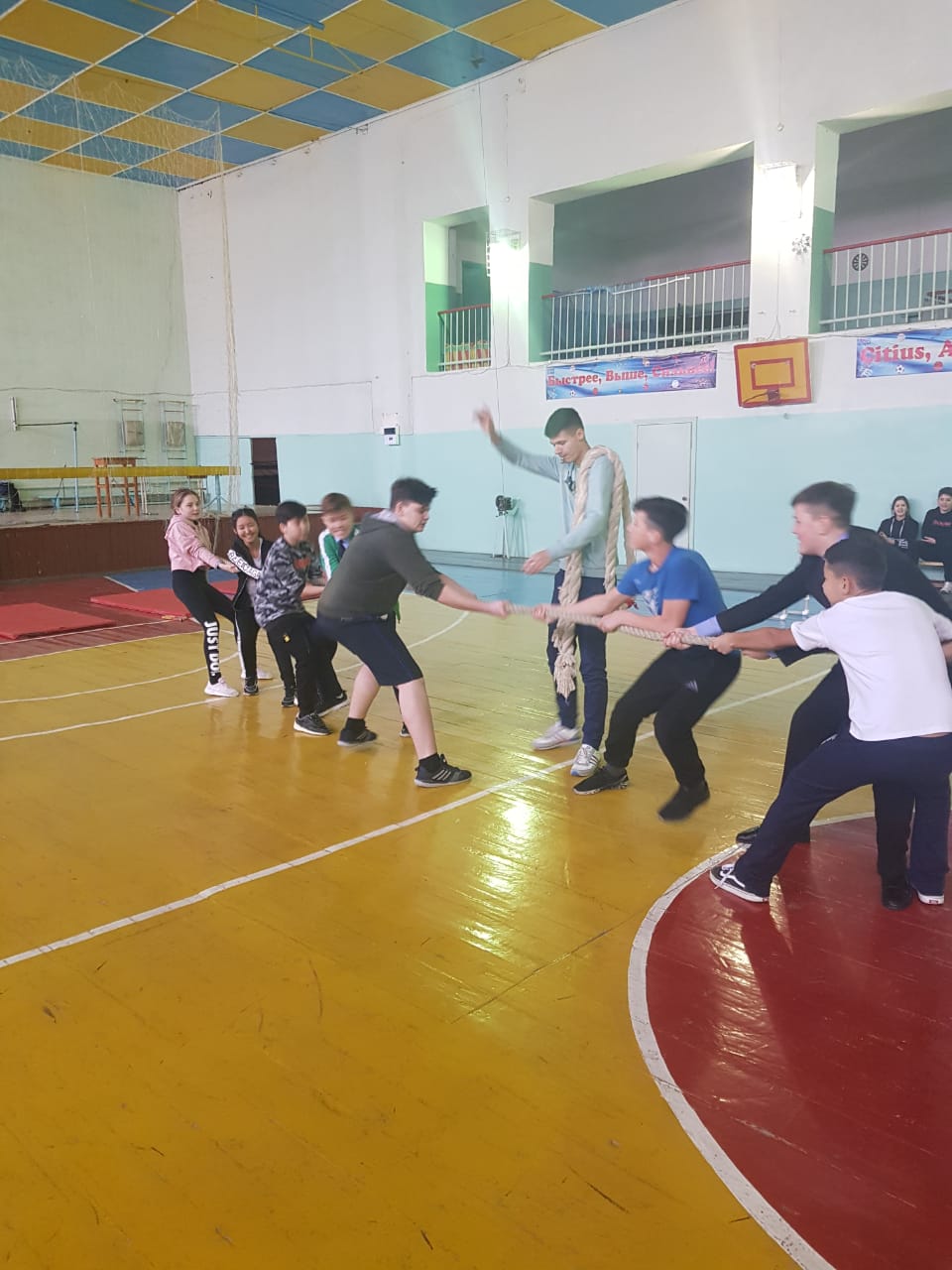 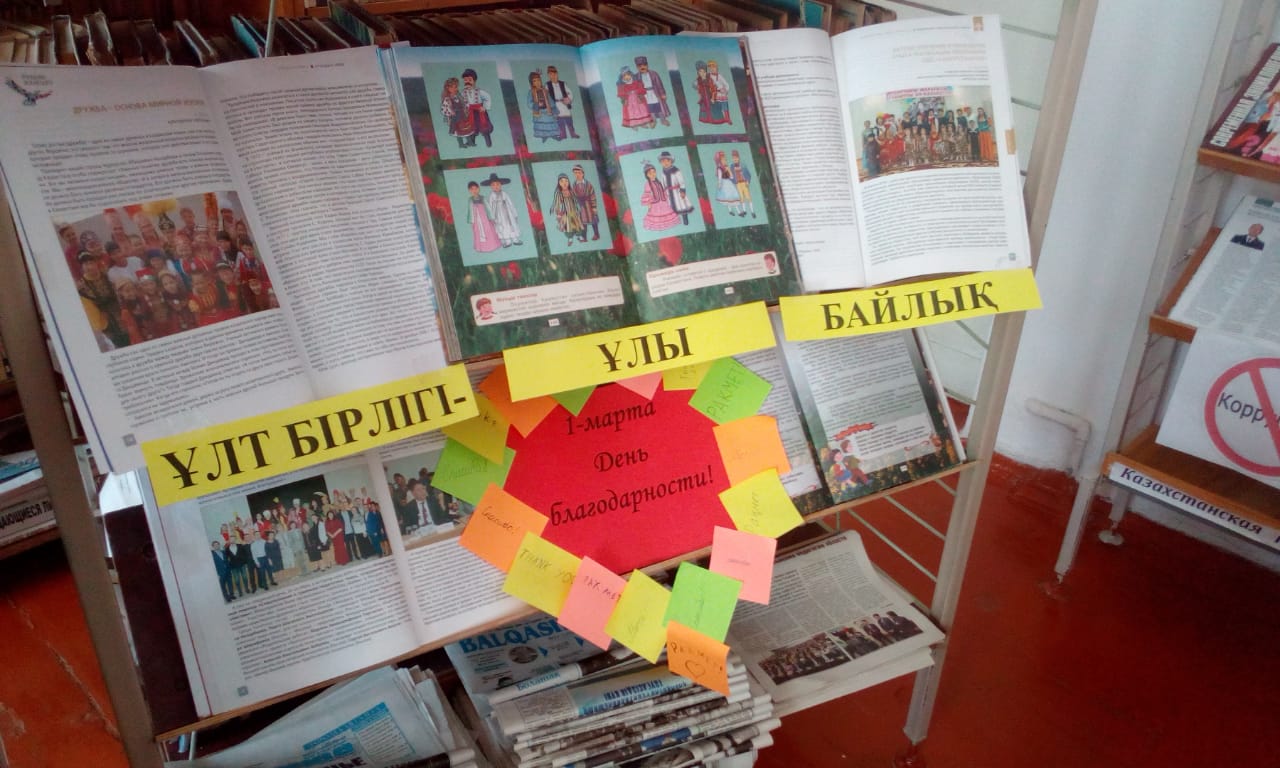 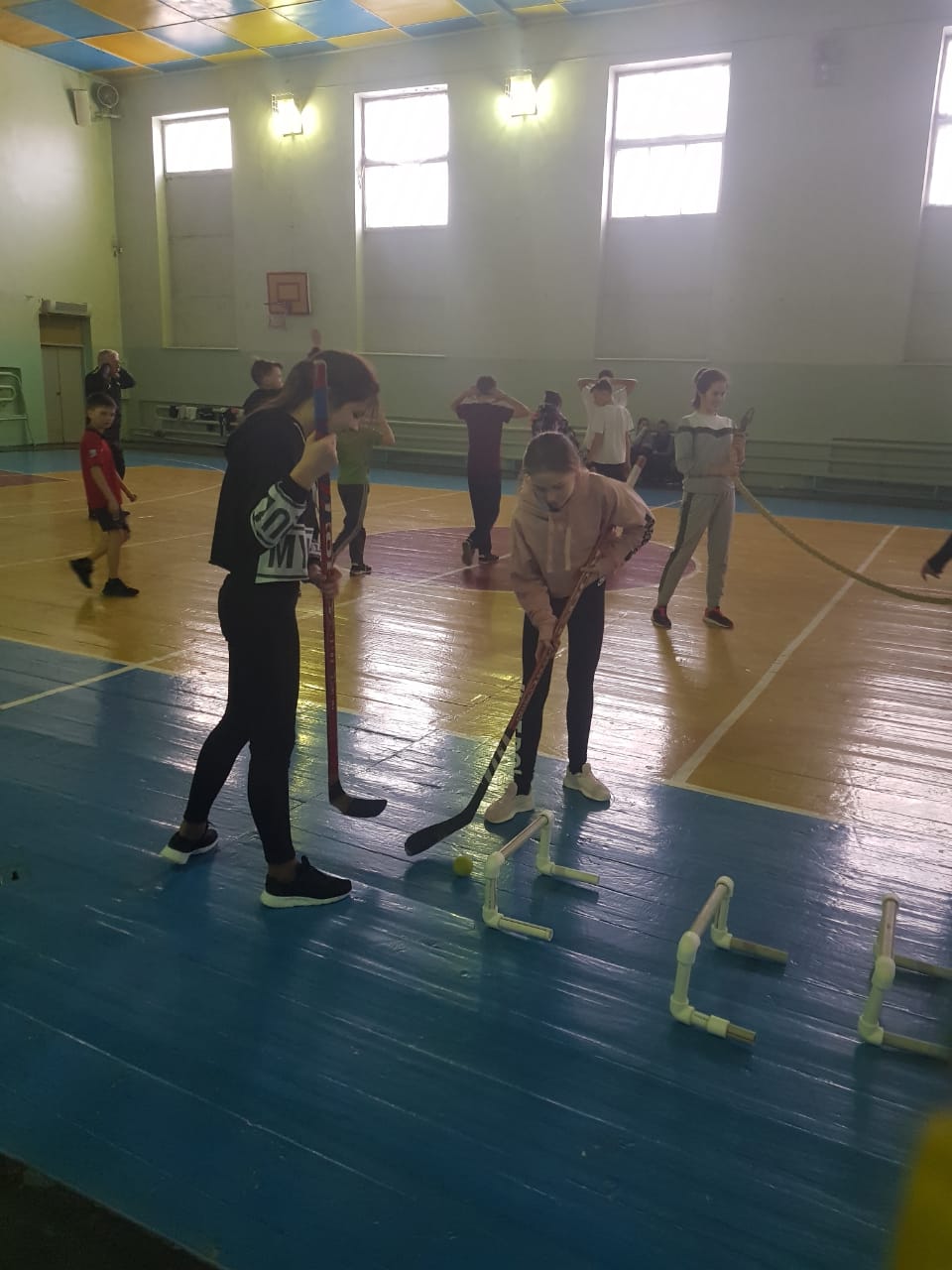 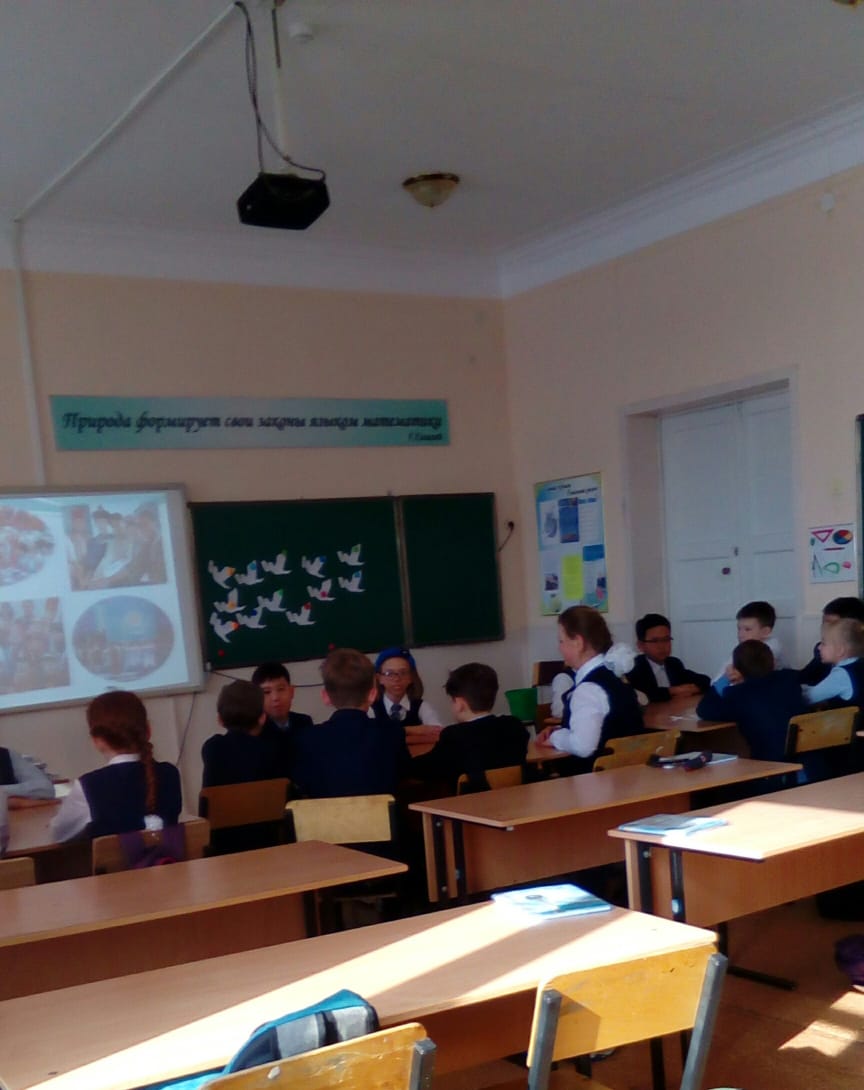 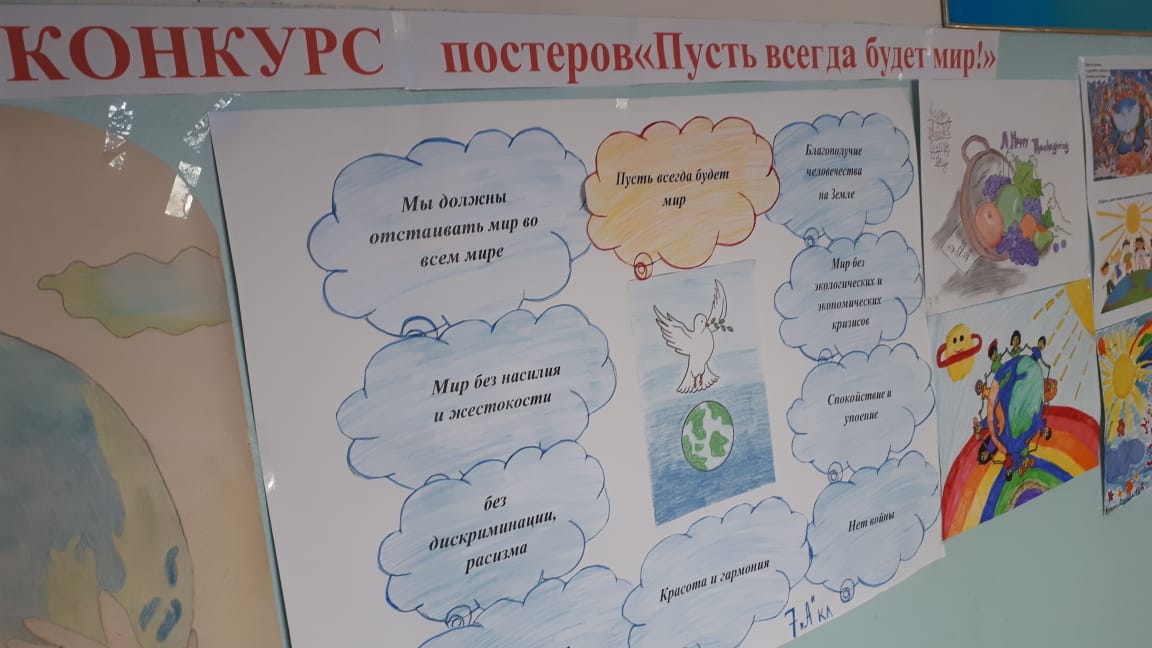 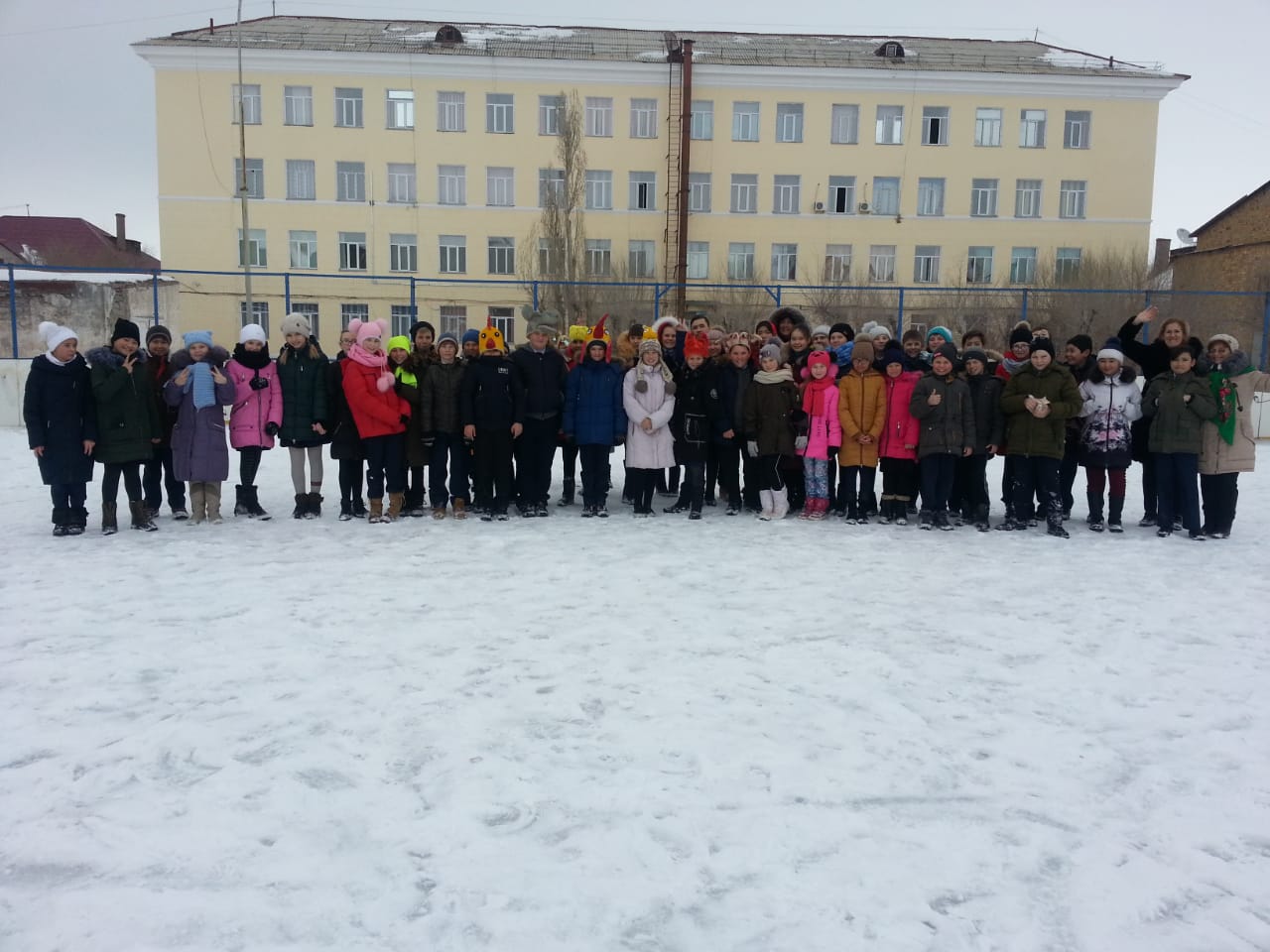 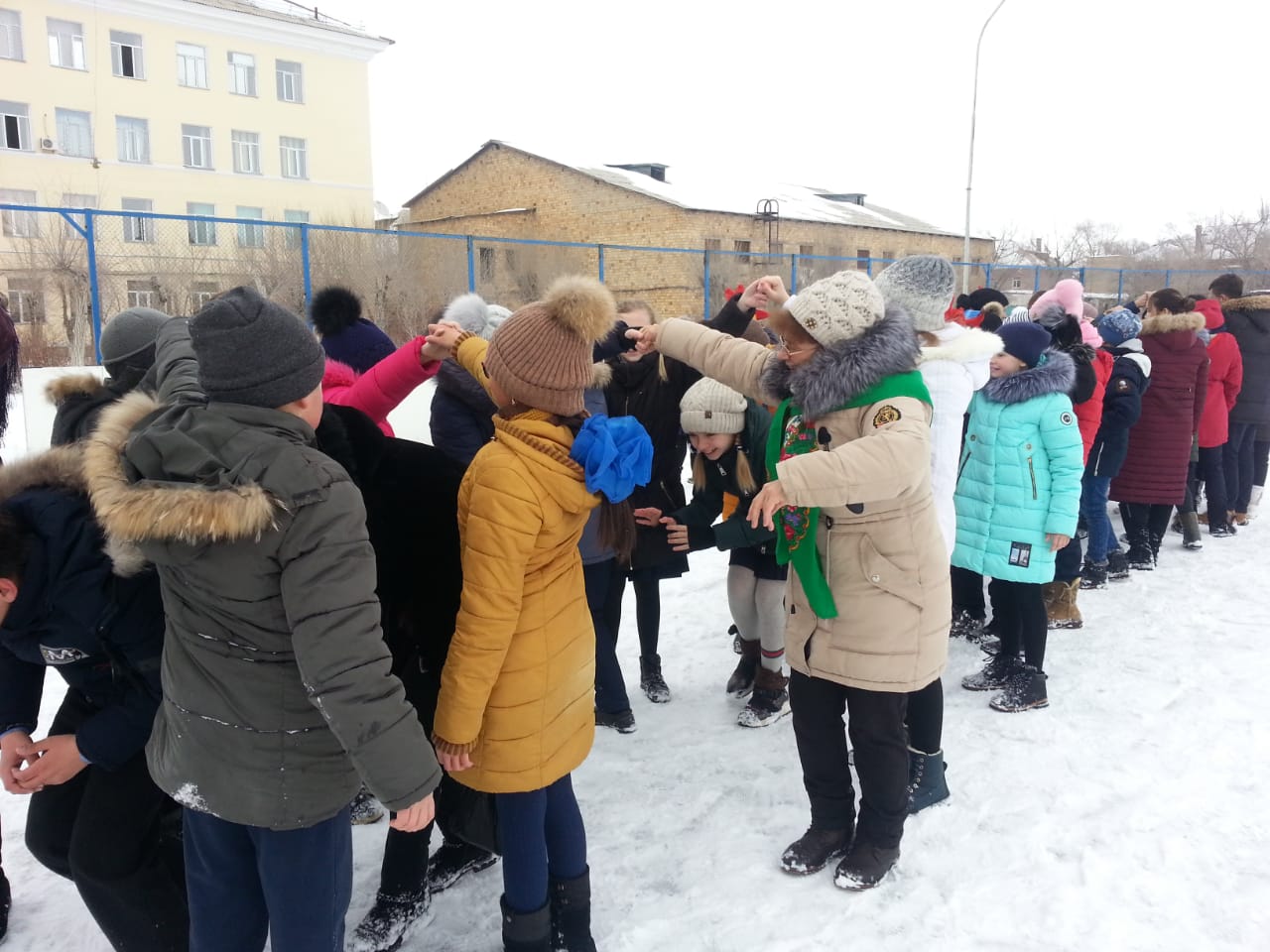 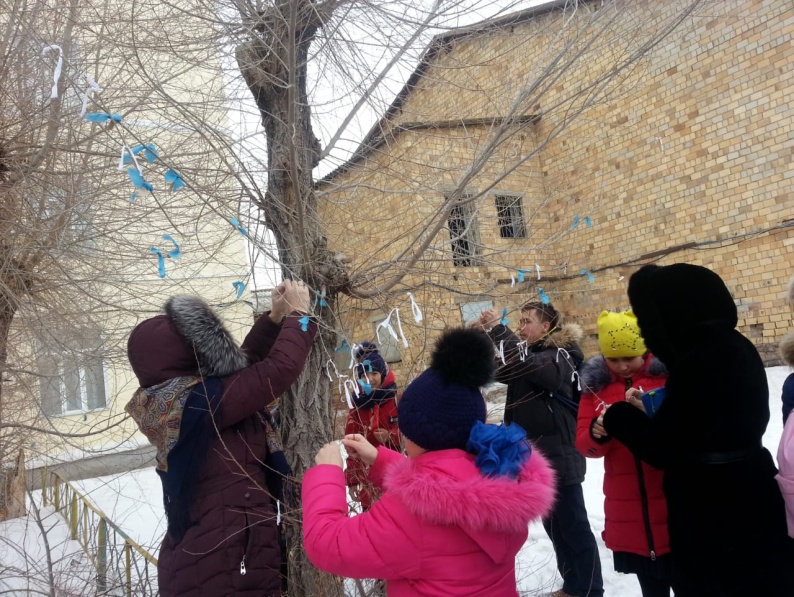 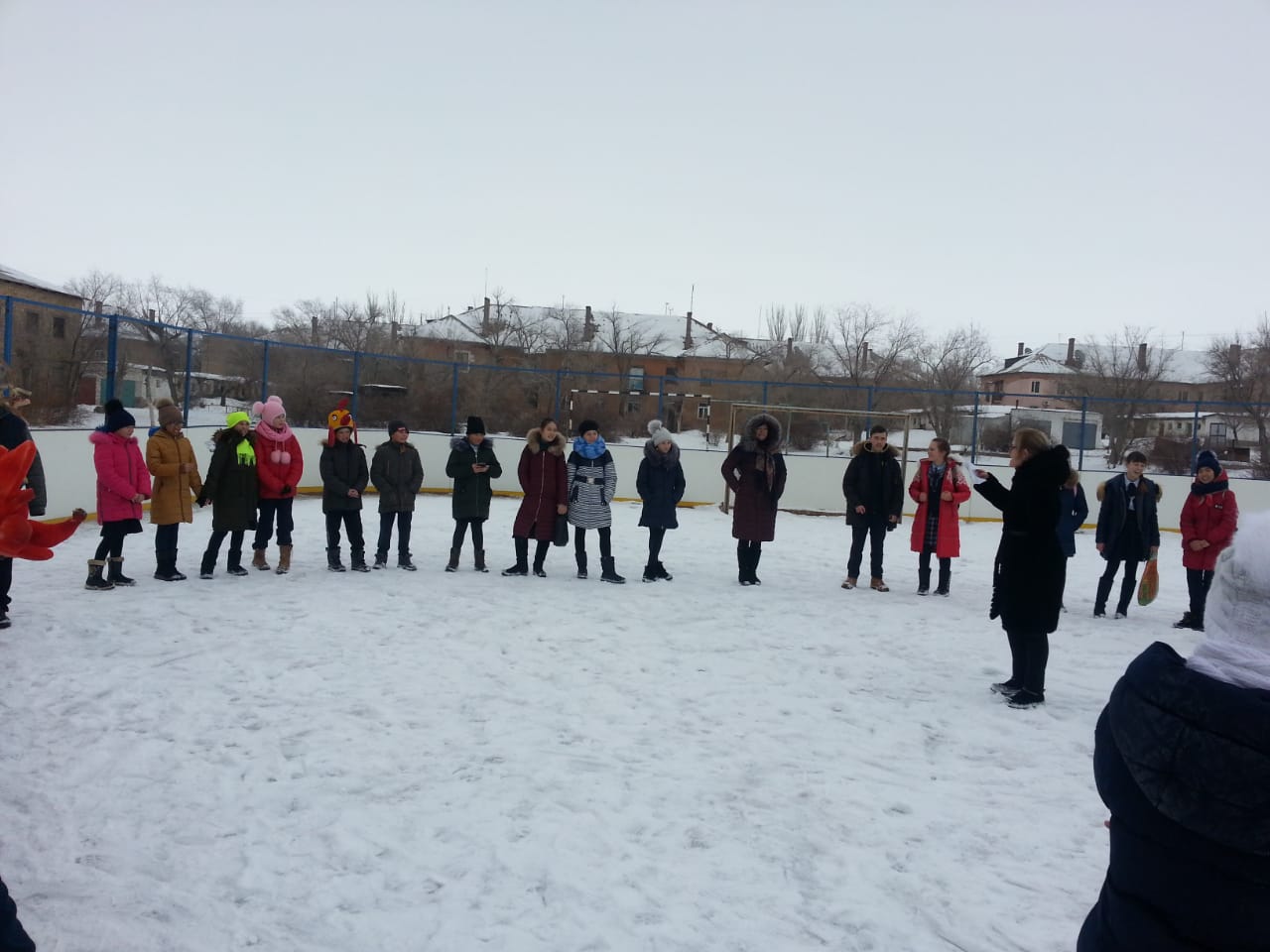 